Mini test – Notions commerciales de base / Durée : 25 minutes					NCBTNom : _______________________	Prénom : ________________________Exercice 1 : Micro ou macro ? (5 pts)Parmi les éléments suivants, lesquels se rapportent au secteur macro-économique ou au secteur micro-économique ?Exercice 2 : Organigramme (5 pts)Faites un organigramme divisionnaire pour la société « GlaGla », qui vends des produits surgelés dans 4 pays : l’Allemagne, la Suisse, la Chine et le Japon. La direction est assurée par Mme Fabienne GLAS, assistée par un sous-directeur (M. GUY) pour l’Asie et Mme FLOQUE pour l’Europe. La secrétaire de direction est Mme BIELLE. 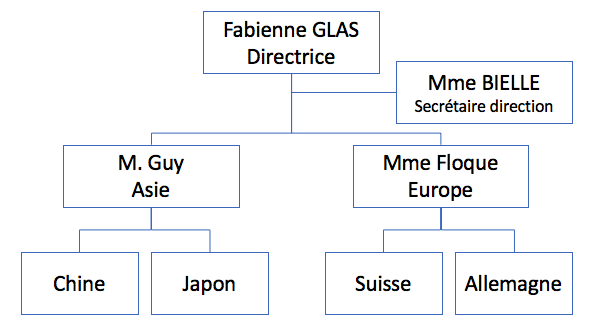 Exercice 3 : Calcul d’intérêts (5 pts) Nous plaçons CHF 34'000.- le 15 février et retirons, le 15 novembre CHF 35'000.-. Quel était le taux d’intérêts ?1'000.- = l’intérêt net (65%)
1'538.45 = intérêt brut (100%)accepté aussi sans l’impôt anticipé car pas encore vu en cours. Exercice 4 : Nombre de jours (5 pts) Compléter le tableau suivant : (l’année 2016 est bissextile)MicroMacroGrève du personnelx☐Hausse d’impôts☐xLégislations sur le travail du dimanche☐xExportation à un revendeur étrangerx☐Clientx☐Date de débutDate de finDurée12 février 201517 mai 201595 jours12 février 201628 février 201616 jours7 mars 20169 août 2016152 jours7 septembre 201515 septembre 2016368 jours27 novembre 20155 février 201668 jours